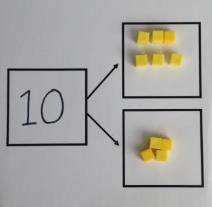 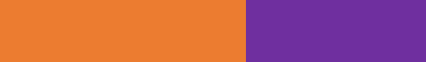 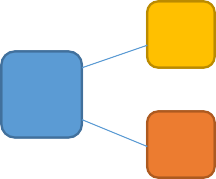 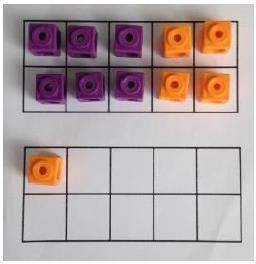 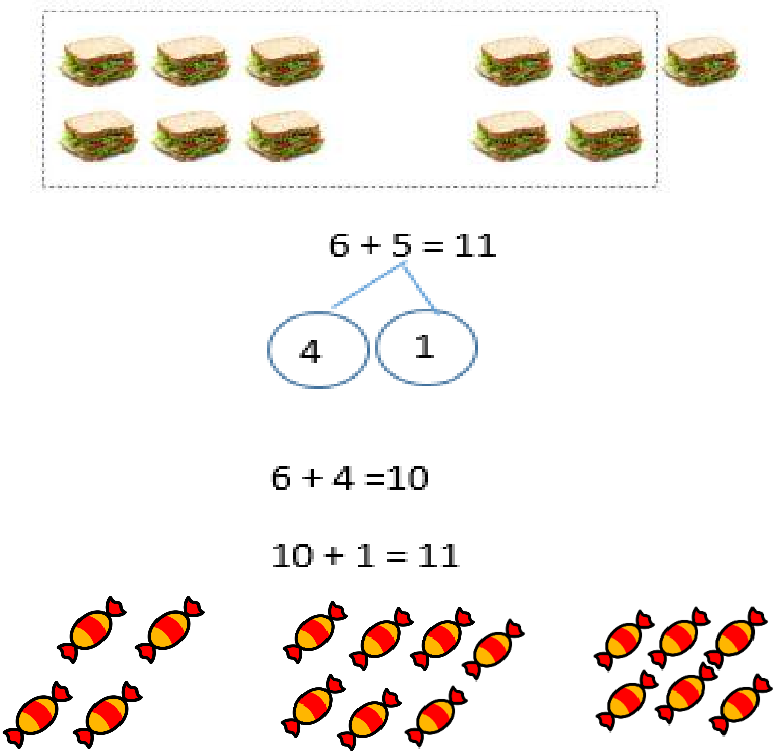 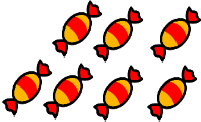 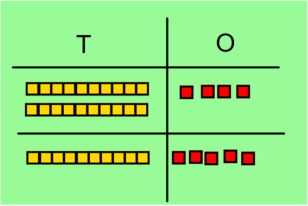 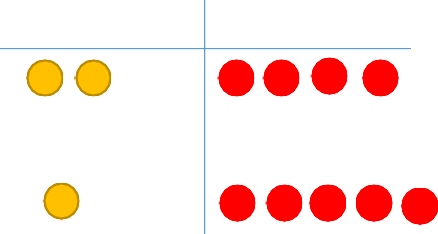 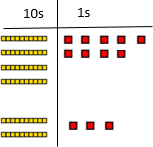 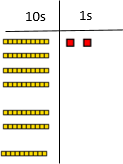 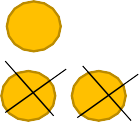 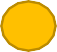 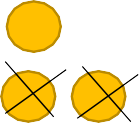 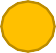 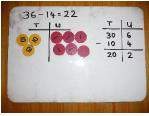 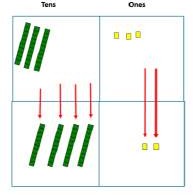 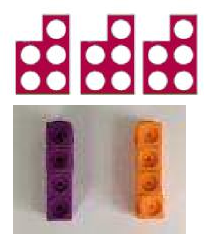 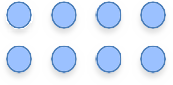 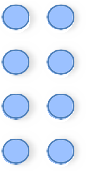 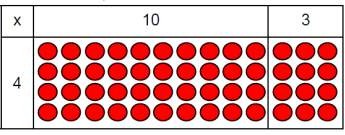 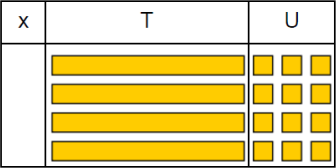 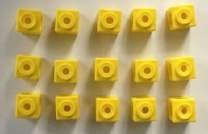 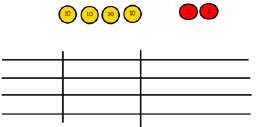 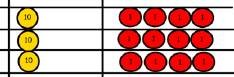 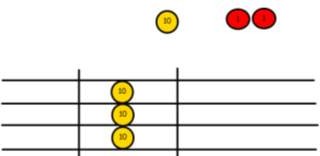 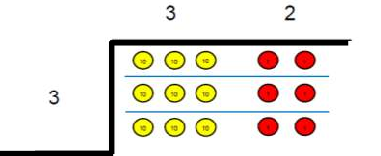 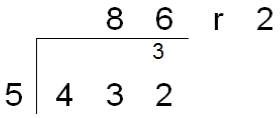 ObjectiveConcretePictorialAbstractYear 1Number bonds of 5, 6, 7, 8, 9 and 10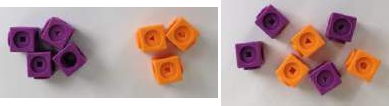 Use cubes to add two numbers together as a group or in a bar.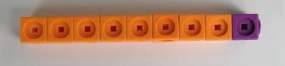 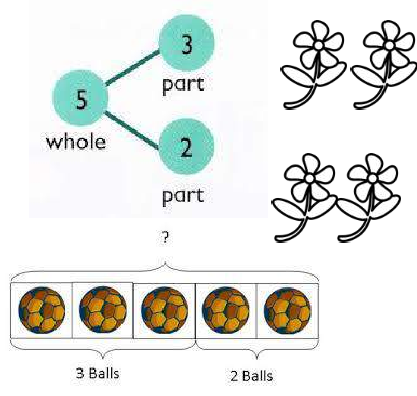 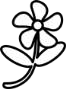 Use pictures to add two numberstogether as a group or in a bar.3	22 + 3 = 53 + 2 = 5	25 = 3 + 25 = 2 + 33Use the part-part-whole diagram as shown above to move into the abstract.Year 1Counting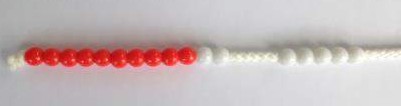 Start with the larger number on the bead string and then count on to the smaller number 1 by 1 to find the answer.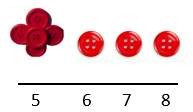 Use a number line to count on in ones.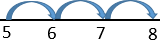 5 + 3 = 8ObjectiveConcretePictorialAbstractYear 1Regrouping to make 10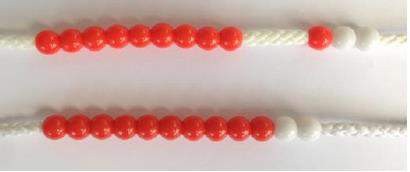 6 + 5 = 11Start with the bigger number and use the smaller number to make 10.6 + 5 = 11Year 2Adding 3 single digit numbers4 + 7 + 6= 17Put 4 and 6 together to make 10. Add on 7.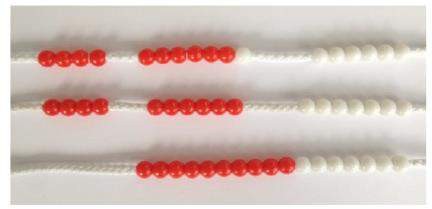 Following on from making 10, make 10 with 2 of the digits (if possible) then add on the third digit.+	+	+ +	+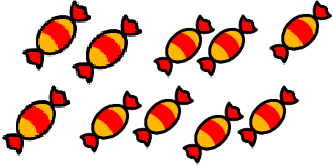 Add together three groups of objects. Draw a picture to recombine the groups to make 10.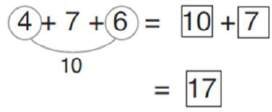 Combine the two numbers that make 10 and then add on the remainder.ObjectiveConcretePictorialAbstractYear 2Column method without regroupingAdd together the ones first, then add the tens. Use the Base 10 blocks first before moving onto place value counters.24 + 15 =44 + 15 =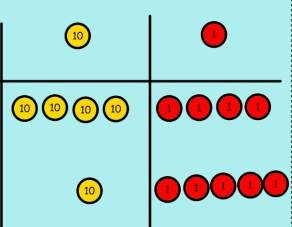 After physically using the base 10 blocks and place value counters, children can draw the counters to help them to solve additions.10s	1s24 + 15 = 3924+ 15 39Year 2Column method with regroupingMake both numbers on a place value grid.Add up the units and exchange 10 ones for 1 ten.Using place value counters, children can draw the counters to help them to solve additions.10s	1s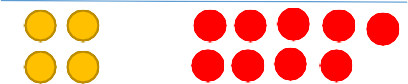 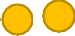 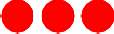 	10s	1s	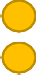 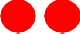 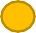 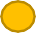 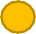 40 + 920 + 360 + 12 = 72ObjectiveConcretePictorialAbstractYear 3/4Column method with regroupingMake both numbers on a place value grid.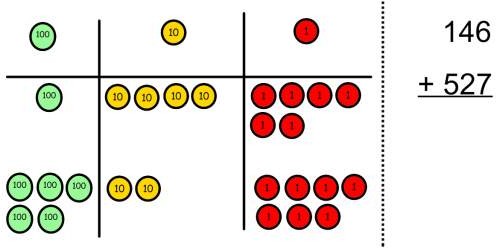 Add up the units and exchange 10 ones for 1 ten.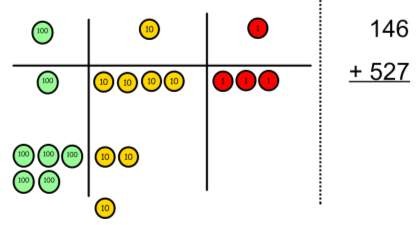 As children move on to decimals, money and decimal place value counters can be used to support learning.NB By Year 4 children will progress on to adding four digit numbers.100s	10s	1s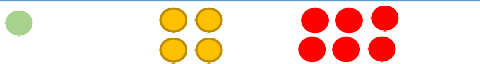 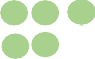 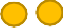 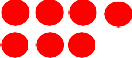 100s	10s	1s	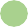 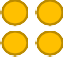 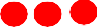 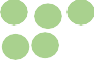 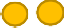 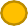 Children can draw a pictoral representation of the columns and place value counters to further support their learning and understanding.NB Addition of money needs to have £ and p added separately.100 + 40 + 6500 + 20 + 7600 + 70 + 3 = 673As the children progress, they will move from the expanded to the compacted method.146+ 5276731As the children move on, introduce decimals with the same number of decimal places and different. Money can be used here.Year 5/6Column method with regroupingConsolidate understanding using numbers with more than 4 digits and extend by adding numbers with up to 3 decimal places.Consolidate understanding using numbers with more than 4 digits and extend by adding numbers with up to 3 decimal places.Consolidate understanding using numbers with more than 4 digits and extend by adding numbers with up to 3 decimal places.ObjectiveConcretePictorialAbstractYear 1Taking away onesUse physical objects, counters, cubes etc. to show how objects can be taken away.4 – 2 = 2	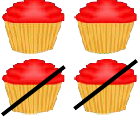 Cross out drawn objects to show what has been taken away.4 – 2 = 24 – 2 = 2Year 1Counting backMake the larger number in your subtraction. Move the beads along your bead string as you count backwards in ones.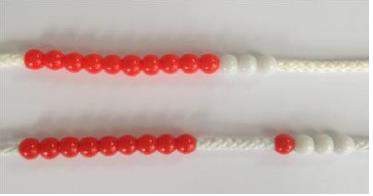 13 – 4 = 9Count back on a number line or number track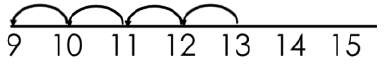 Start at the bigger number and count back the smaller number, showing the jumps on the number line.Put 13 in your head, count back 4. What number are you at?Use your fingers to help.Year 1Find the differenceCompare amounts and objects to find the difference.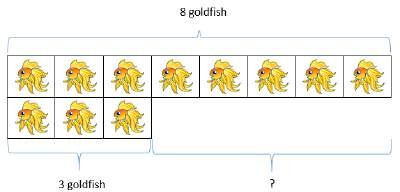 Use cubes to build towers or make bars to find the difference. Use basic bar models with items to find the difference.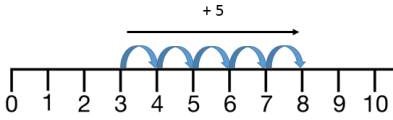 Count on to find the difference.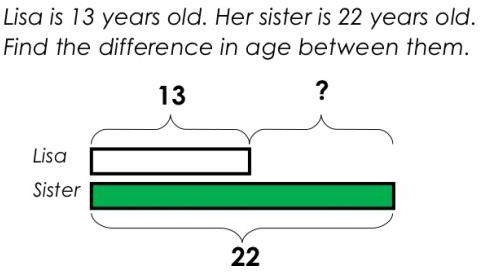 Draw bars to find the difference between 2 numbers.Hannah has 8 goldfish. Helen has 3 goldfish.Find the difference between the number of goldfish the girls have.ObjectiveConcretePictorialAbstractYear 2Column method without regrouping75 – 42 = 33Use Base 10 to make the bigger number then take the smaller number away.Show how you partition numbers to subtract.Again make the larger number first.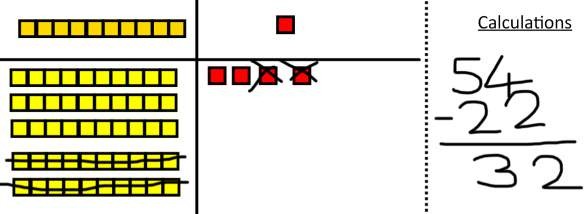 Draw the Base 10 or place value counters alongside the written calculation to help to show working.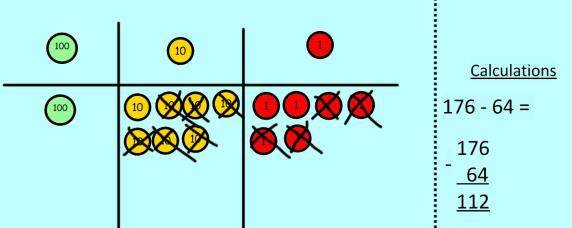 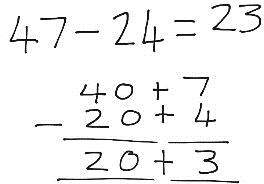 This will lead to a clear written column subtraction.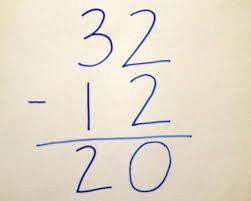 ObjectiveConcretePictorialAbstractYear 3 onwardsColumn method with regroupingUse Base 10 to start with before moving on to place value counters. Start with one exchange before moving onto subtractions with 2 exchanges.Make the larger number with the place value counters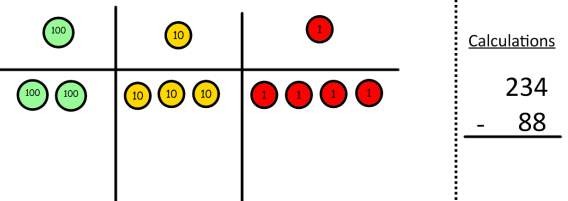 Start with the ones, can I take away 8 from 4 easily? I need to exchange 1 of my tens for 10 ones.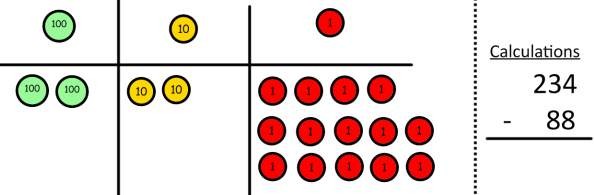 Now I can subtract my ones.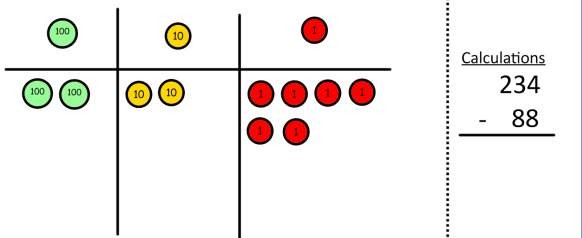 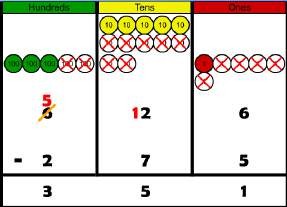 Draw the counters onto a place value grid and show what you have taken away by crossing the counters out as well as clearly showing the exchanges you make.When confident, children can find their own way to record the exchange/regrouping.Just writing the numbers as shown here shows that the child understands the method and knows when to exchange/regroup.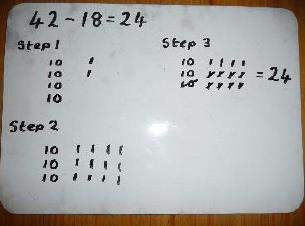 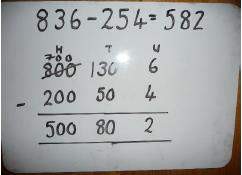 Children can start their formal written method by partitioning the number into clear place value columns.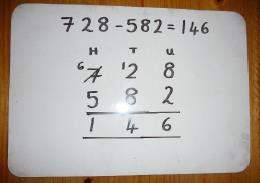 Moving forward the children use a more compact method.This will lead to an understanding of subtracting any number including decimals.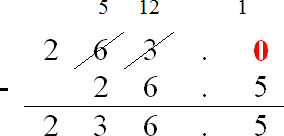 ObjectiveConcretePictorialAbstractYear 3 upColumn method with regroupingNow look at the tens, can I take away 8 tens easily? I need to exchange 1 hundred for 10 tens.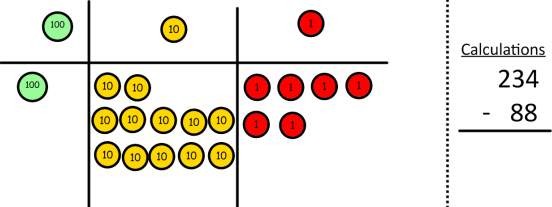 Now I can take away 8 tens and complete my subtraction.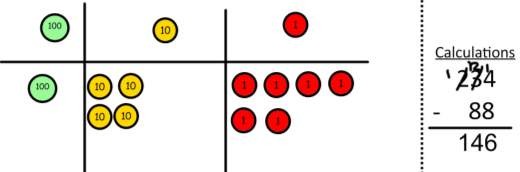 Show children how the concrete method links to the written method alongside your working. Cross out the numbers when exchanging and show where we write our new amount.ObjectiveConcretePictorialAbstractYear 1/2Repeated addition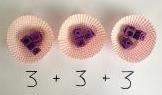 Use different objects to add equal groups.There are 3 plates. Each plate has 2 star biscuits on. How many biscuits are there?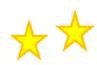 2 + 2 + 2 = 6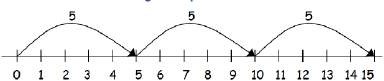 5 + 5 + 5 = 15Write addition sentences to describe objects and pictures.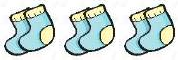 2 + 2 + 2 = 6Year 1/2Arrays- showing commutative multiplicationCreate arrays using counters/cubes to show multiplication sentences.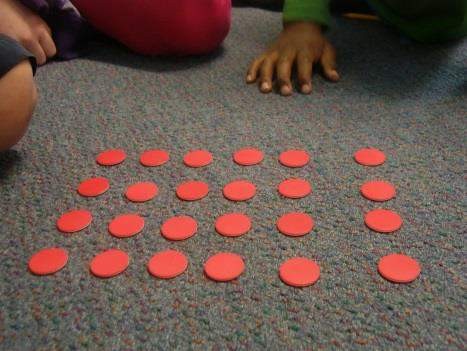 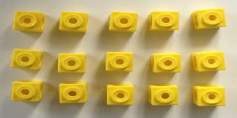 Draw arrays in different rotations to findcommutative multiplication sentences.4 × 2 = 82 × 4 = 82 × 4 = 84 × 2 = 8Link arrays to area of rectangles.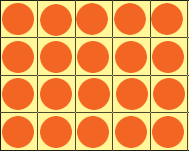 Use an array to write multiplication sentences and reinforce repeated addition.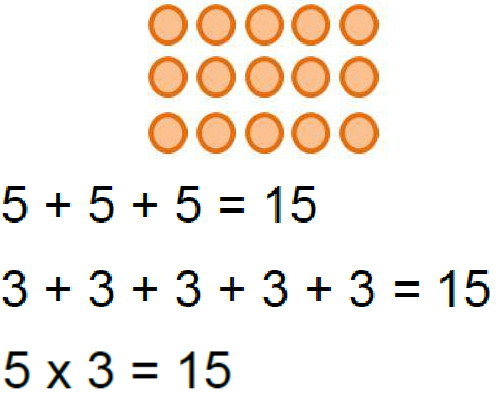 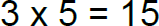 ObjectiveConcretePictorialAbstractYear 3/4Grid methodShow the link with arrays to first introduce the grid method.4 rows of 104 rows of 3Move on to using Base 10 to move towards a more compact method.4 rows of 13Move on to place value counters to show how we are finding groups of a number.We are multiplying by 4 so we need 4 rows.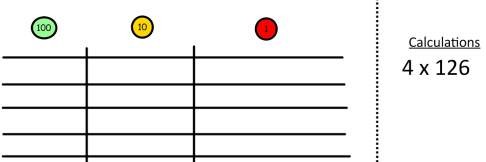 Fill each row with 126.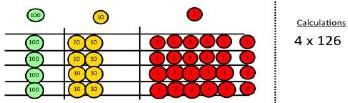 Add up each column, starting with the ones making any exchanges needed.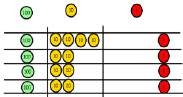 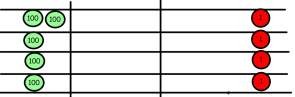 4 × 126 = 504Children can represent the work they have done with place value counters in a way that they understand.They can draw the counters, using colours to show different amounts or just use circles in the different columns to show their thinking as shown below.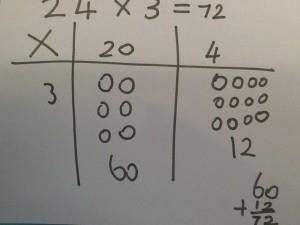 Start with multiplying by one digit numbers and showing the clear addition alongside the grid.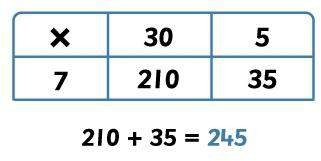 Moving forward, multiply by a 2 digit number showing the different rows within the grid method.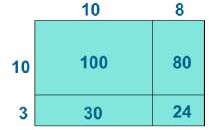 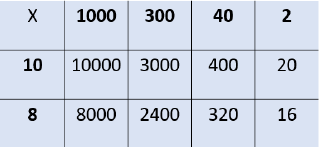 ObjectiveConcretePictorialAbstractExpanded methodShow the link with arrays to first introduce the expanded method.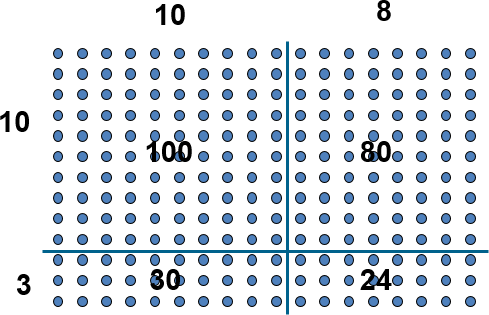 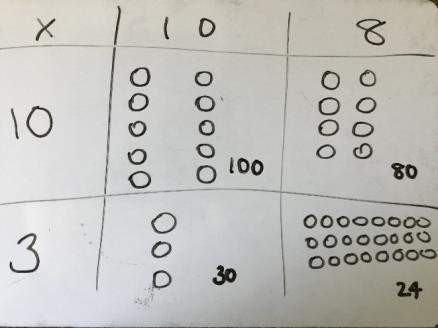 Start with long multiplication, reminding the children about lining up their numbers clearly in columns.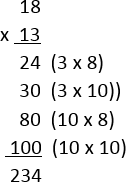 Year 5/6Compact methodChildren can continue to be supported by place value counters at the stage of multiplication.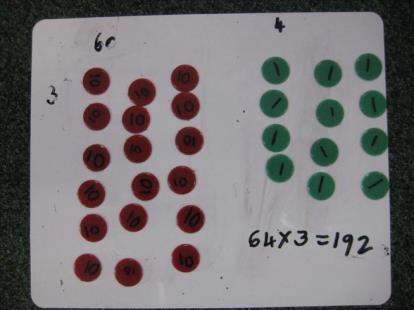 It is important at this stage that they always multiply the ones first and note down their answer followed by the tens which they note below.Bar modelling and number lines can support learners when solving problems with multiplication alongside the formal written methods.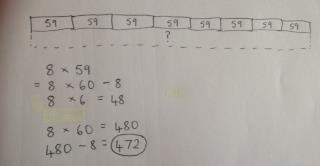 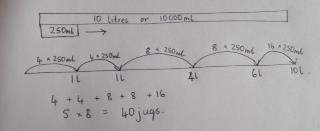 Start with long multiplication, reminding the children about lining up their numbers clearly in columns.If it helps, children can write out what they are solving next to their answer.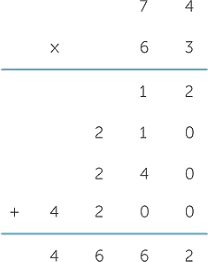 This moves to the more compact method.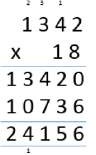 ObjectiveConcretePictorialAbstractYear 1/2SharingI have 8 cubes, can you share them equally between two people?Children use pictures or shapes to share quantities.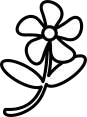 8 ÷ 2 = 4Share 8 buns between two people.8 ÷ 2 = 4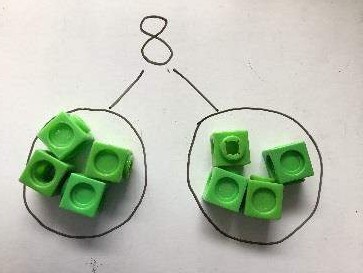 Year 1/2GroupingDivide quantities into equal groups. Use cubes, counters, objects or place value counters to aid understanding.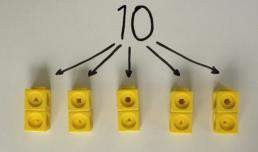 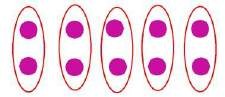 Use a number line to show jumps in groups. The number of jumps equals the number of groups.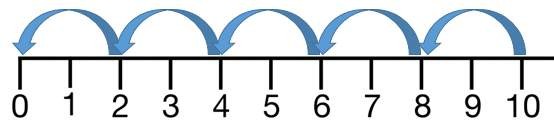 Think of the bar as a whole. Split it into the number of groups you are dividing by and work out how many would be within each group.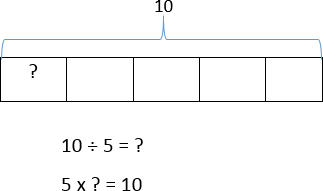 10 ÷ 5 = 2Divide 10 into 5 groups. How many are in each group?ObjectiveConcretePictorialAbstractYear 3/4Division with arraysLink division to multiplication by creating an array and thinking about thenumber sentences that can be created. Eg 15 ÷ 3 = 5	5 x 3 = 1515 ÷ 5 = 3	3 x 5 = 15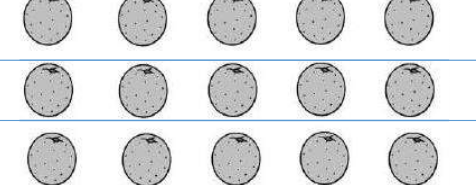 Draw an array and use lines to split the array into groups to make multiplication and division sentences.Find the inverse of multiplication and division sentences by creating four linking number sentences.5 x 3 = 153 x 5 = 1515 ÷ 5 = 315 ÷ 3 = 5Year 3/4Short divisionUse place value counters to divide using the short division method alongside.96 ÷ 3Students can continue to use drawn diagrams with dots or circles to help them divide numbers into equal groups.Begin with divisions that divide equally with no remainder.Year 3/4Short division42 ÷ 3Start with the biggest place value.We aresharing 40 into three groups. We can put 1 ten in each group and we have 1 ten left over.We exchange this ten for 10 ones and then share theones equally among the groups.We look athow many are in each group.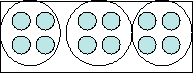 Encourage them to move towards counting in multiples to divide more efficiently.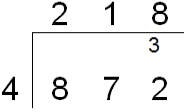 ObjectiveConcretePictorialAbstractYear 5/6Division with remainders14 ÷ 3 =Divide objects between groups and see how much is left over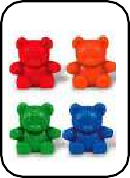 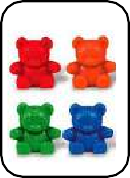 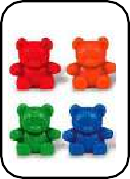 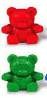 Jump forward in equal jumps on a number line then see how many more you need to jump to find a remainder.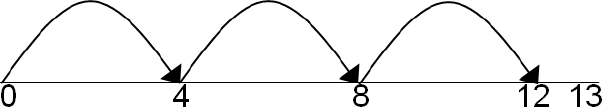 Draw dots and group them to divide an amount and clearly show a remainder.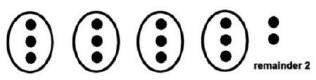 Complete written divisions and show the remainder using r.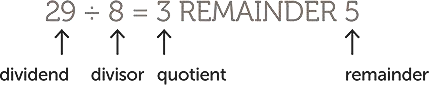 Year 5/6Short division with remainders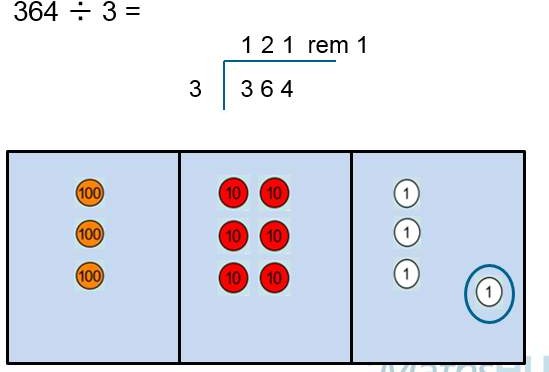 Move onto divisions with a remainder. Once children understand remainders,begin to express as a fraction or decimalaccording to the context.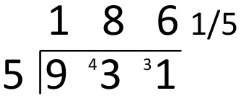 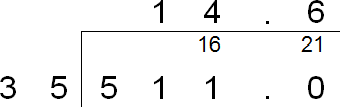 ObjectiveConcretePictorialAbstractYear 6Long divisionChildren will use long division to divide numbers with up to 4 digits by 2 digit numbers.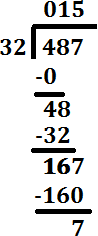 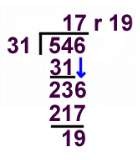 